SDS-1WNIOSEKO USTALENIE PRAWADO ŚWIADCZENIA DOBRY STARTZapoznaj się z warunkami przysługiwania świadczenia dobry start z tytułu rozpoczęcia roku szkolnego umieszczonymi w pouczeniu w CZĘŚCI II wniosku.Wypełniaj WIELKIMI LITERAMI.Pola "Seria i numer dokumentu potwierdzającego tożsamość" dotyczą tylko tych osób, którym nie nadano numeru PESEL.Pola wyboru zaznaczaj v  lub  X .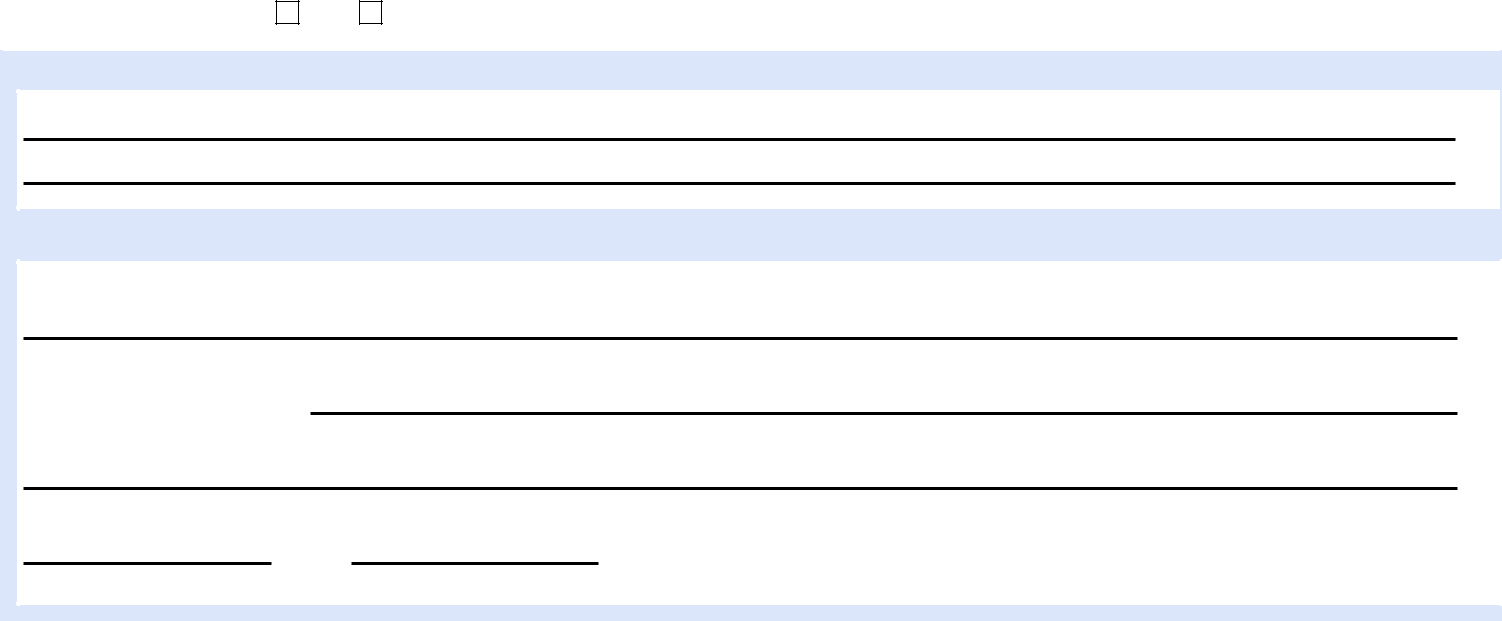 NAZWA ORGANU WŁAŚCIWEGO PROWADZĄCEGO POSTĘPOWANIE W SPRAWIE ŚWIADCZENIA DOBRY START (1)ADRES ORGANU WŁAŚCIWEGO PROWADZĄCEGO POSTĘPOWANIE W SPRAWIE ŚWIADCZENIA DOBRY START (1)01. Gmina / Dzielnica(1) Przez organ właściwy rozumie się wójta, burmistrza lub prezydenta miasta właściwego ze względu na miejsce zamieszkania osoby składającej wniosek.CZĘŚĆ I1. Dane osoby składającej wniosek o świadczenie dobry start, zwanej dalej „wnioskodawcą".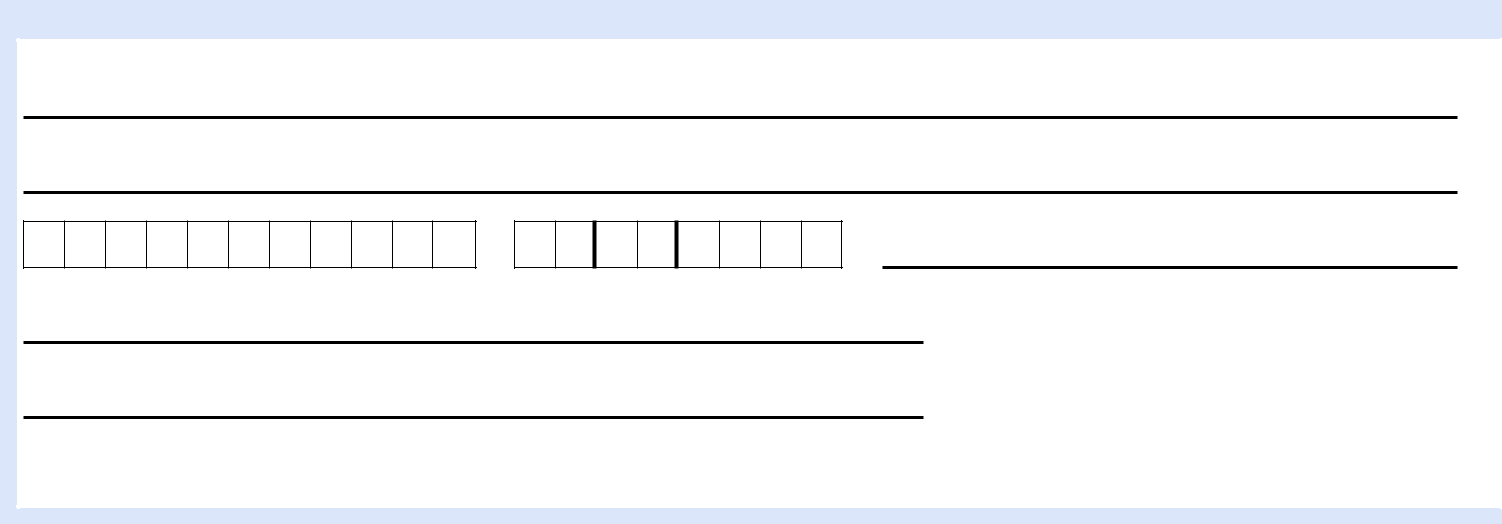 DANE WNIOSKODAWCY01. Imię02. Nazwisko03. Numer PESEL	04. Data urodzenia (dd / mm / rrrr)	05. Seria i numer dokumentu potwierdzającego tożsamość (1)ObywatelstwoStan cywilny (2)Wypełnij tylko w przypadku, gdy nie nadano numeru PESEL.Wpisz odpowiednio: panna, kawaler, zamężna, żonaty, rozwiedziona, rozwiedziony, w separacji (tylko orzeczonej prawomocnym wyrokiem sądu), wdowa, wdowiec.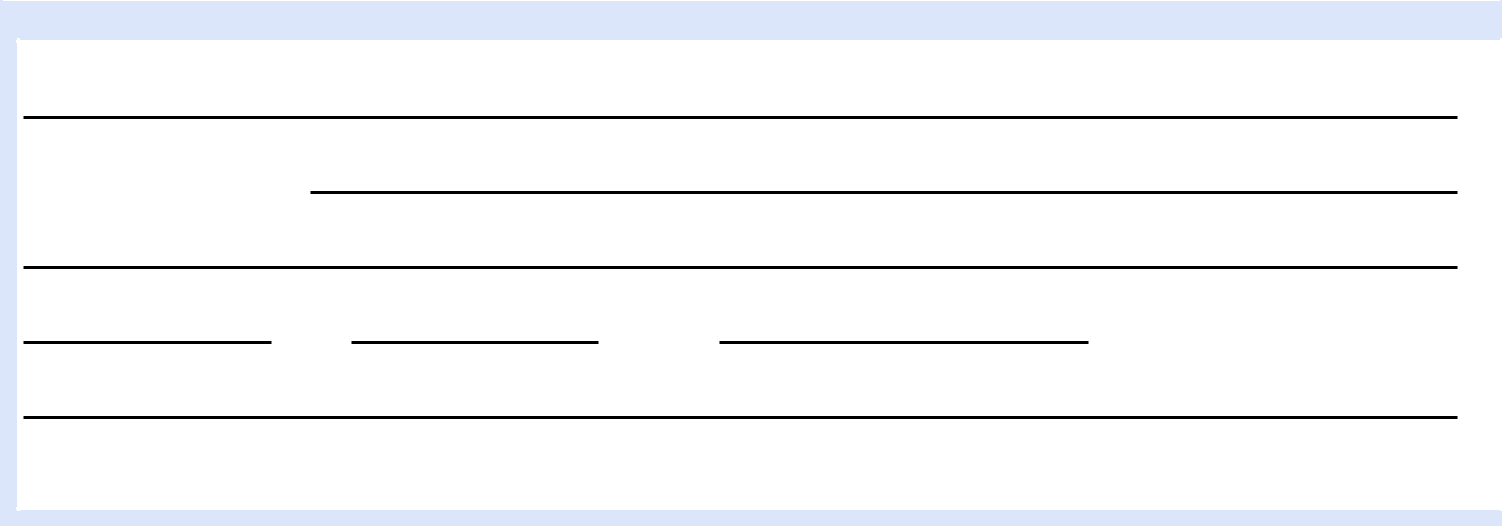 ADRES ZAMIESZKANIA01. Gmina / DzielnicaNumer nie jest obowiązkowy, ale ułatwi kontakt w sprawie wniosku.Podanie adresu e-mail ułatwi kontakt w sprawie wniosku i jest obowiązkowe gdy składasz wniosek drogą elektroniczną. Na adres e-mail zostanie przesłana również informacja o przyznaniu świadczenia.strona: 1/9	wersja: SDS-1(1)SDS-12. Składam wniosek o świadczenie dobry start na następujące dzieci:(Jeżeli liczba dzieci, na które ustala się prawo do świadczenia dobry start jest większa, należy dodatkowo wypełnić i dołączyć do niniejszego formularza załącznik SDS-1Z)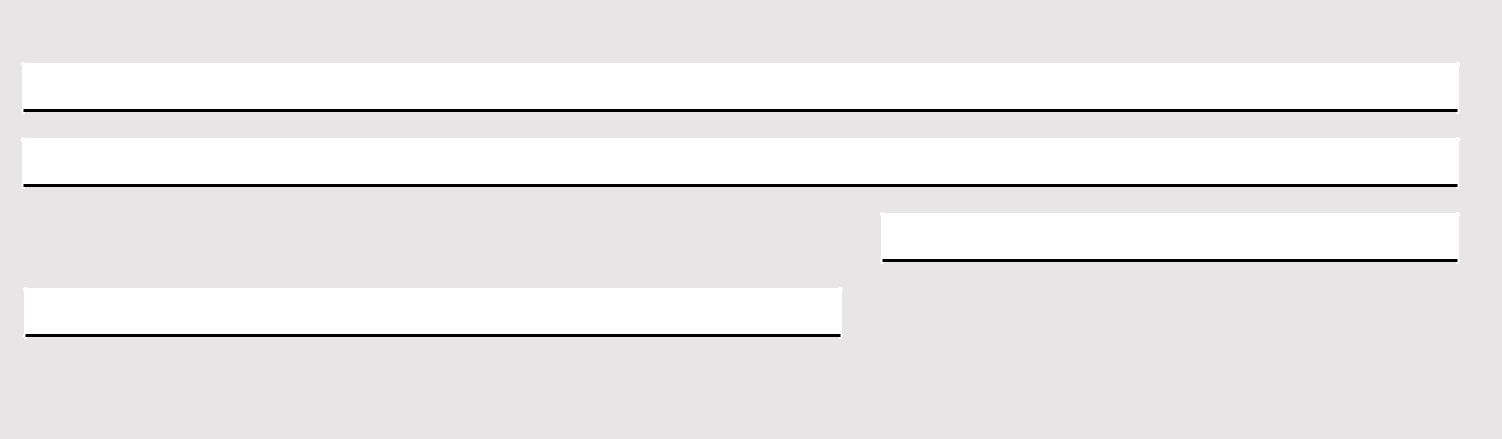 DANE DZIECKA-1Imię:Nazwisko:Dotyczy dziecka w wieku od 20. do ukończenia 24. r. życia, a także w przypadku ukończenia 24. r. życia po rozpoczęciu roku szkolnego w szkole w danym roku kalendarzowym.OŚWIADCZAM, ŻE DZIECKO W ROKU SZKOLNYMRok (rrrr)	Rok (rrrr)/ 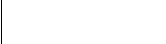 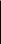 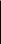 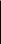 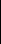 będzie uczęszczało/uczęszcza do szkoły (1)nie będzie uczęszczało/nie uczęszcza do szkoły (1)Świadczenie przysługuje z tytułu rozpoczęcia roku szkolnego w następujących szkołach: szkoła podstawowa, szkoła ponadpodstawowa, klasach dotychczasowej szkoły ponadgimnazjalnej prowadzonych w szkole ponadpodstawowej, szkoła artystyczna, w której jest realizowany obowiązek szkolny lub nauki, a także młodzieżowy ośrodek socjoterapii, specjalny ośrodek szkolno-wychowawczy, specjalny ośrodek wychowawczy, ośrodek rewalidacyjno-wychowawczy.WYPEŁNIJ PONIŻSZE OŚWIADCZENIE (OŚWIADCZENIE DOTYCZY TYLKO DZIECI W WIEKU OD 6 DO 9 LAT)Oświadczenie wymagane ponieważ świadczenie dobry start nie przysługuje na dziecko uczęszczające do przedszkola, w tym realizujące roczne przygotowanie przedszkolne („tzw. zerówka”) w szkole podstawowej, a także w przedszkolu lub w innej formie wychowania przedszkolnego.Oświadczam, że dziecko w roku szkolnym:Rok (rrrr)	Rok (rrrr)/ 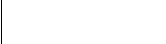 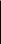 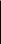 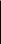 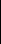 nie będzie uczęszczało/nie uczęszcza do przedszkola ani tzw. zerówkibędzie uczęszczało/uczęszcza do przedszkola albo do tzw. zerówki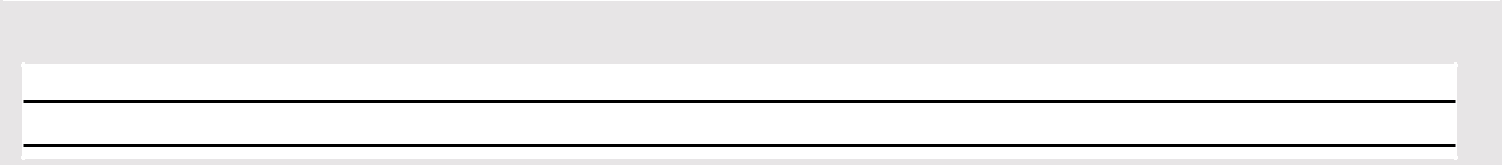 WPISZ RODZAJ SZKOŁY (NP.: SZKOŁA PODSTAWOWA, LICEUM OGÓLNOKSZTAŁCĄCE, ITP.), DO KTÓREJ BĘDZIE UCZĘSZCZAŁO/UCZĘSZCZA DZIECKO-1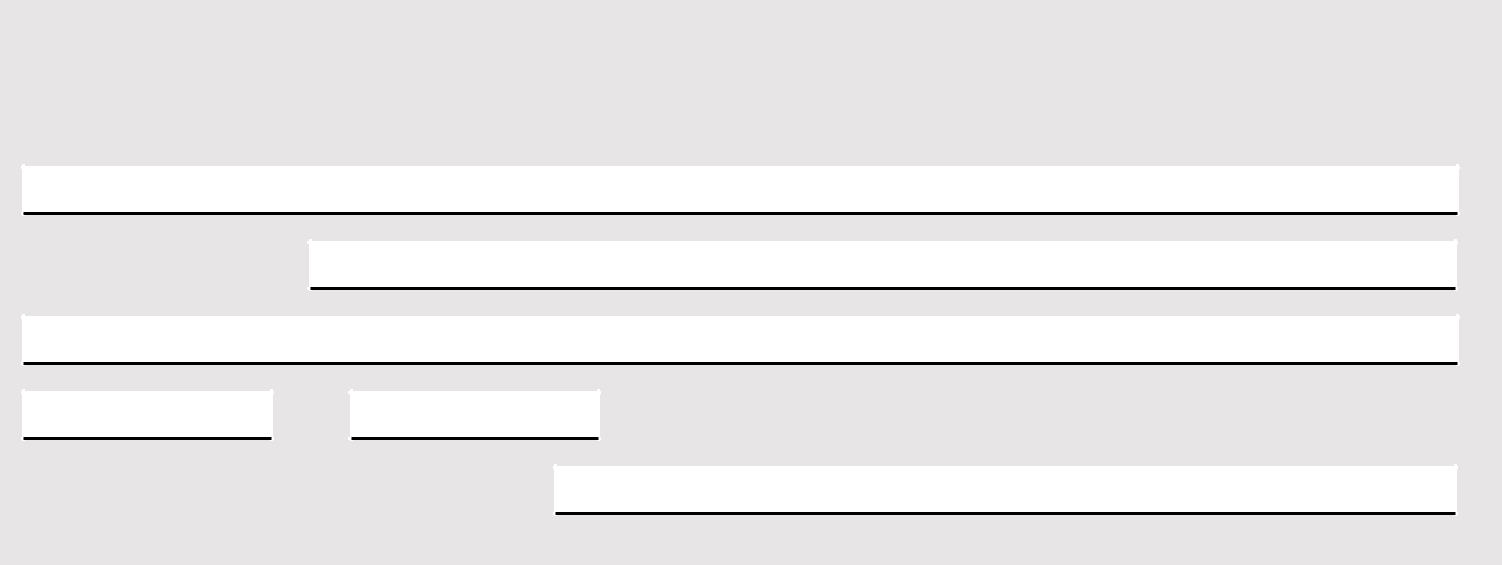 DANE ADRESOWE SZKOŁY, DO KTÓREJ BĘDZIE UCZĘSZCZAŁO/UCZĘSZCZA DZIECKO-1(Świadczenie przysługuje z tytułu rozpoczęcia roku szkolnego w następujących szkołach: szkoła podstawowa, szkoła ponadpodstawowa, klasach dotychczasowej szkoły ponadgimnazjalnej prowadzonych w szkole ponadpodstawowej, szkoła artystyczna, w której jest realizowany obowiązek szkolny lub nauki, a także młodzieżowy ośrodek socjoterapii, specjalny ośrodek szkolno-wychowawczy, specjalny ośrodek wychowawczy, ośrodek rewalidacyjno-wychowawczy.)Gmina / Dzielnica:(1) Wypełnij w przypadku, gdy adres jest inny niż polski.strona: 2/9	wersja: SDS-1(1)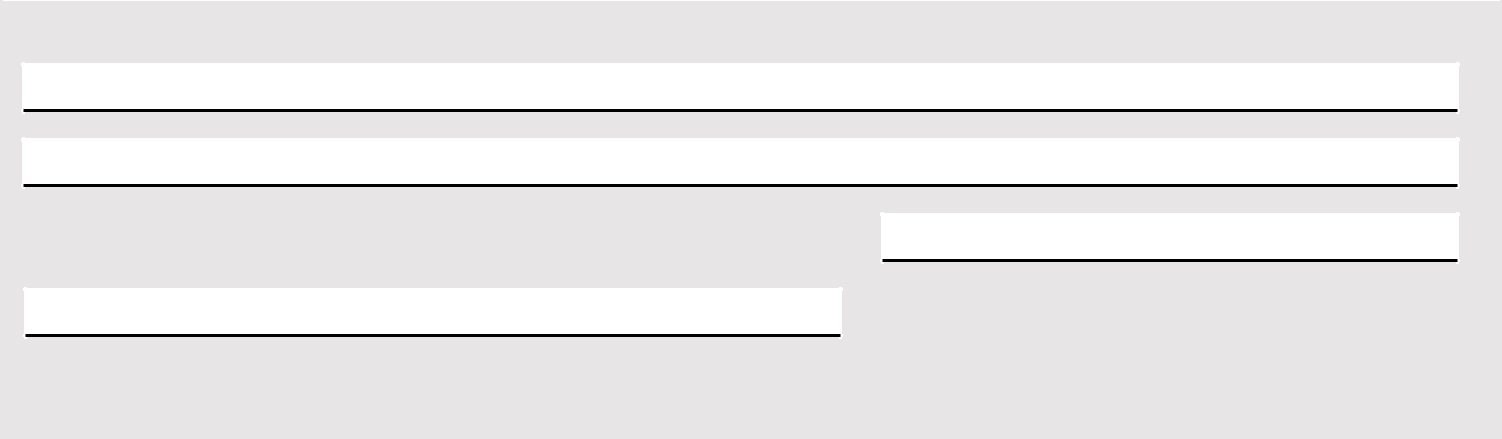 Dotyczy dziecka w wieku od 20. do ukończenia 24. r. życia, a także w przypadku ukończenia 24. r. życia po rozpoczęciu roku szkolnego w szkole w danym roku kalendarzowym.OŚWIADCZAM, ŻE DZIECKO W ROKU SZKOLNYMRok (rrrr)	Rok (rrrr) / 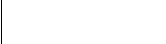 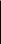 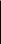 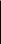 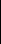 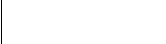 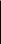 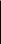 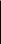 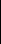 będzie uczęszczało/uczęszcza do szkoły (1)nie będzie uczęszczało/nie uczęszcza do szkoły (1)Świadczenie przysługuje z tytułu rozpoczęcia roku szkolnego w następujących szkołach: szkoła podstawowa, szkoła ponadpodstawowa, klasach dotychczasowej szkoły ponadgimnazjalnej prowadzonych w szkole ponadpodstawowej, szkoła artystyczna, w której jest realizowany obowiązek szkolny lub nauki, a także młodzieżowy ośrodek socjoterapii, specjalny ośrodek szkolno-wychowawczy, specjalny ośrodek wychowawczy, ośrodek rewalidacyjno-wychowawczy.WYPEŁNIJ PONIŻSZE OŚWIADCZENIE (OŚWIADCZENIE DOTYCZY TYLKO DZIECI W WIEKU OD 6 DO 9 LAT)Oświadczenie wymagane ponieważ świadczenie dobry start nie przysługuje na dziecko uczęszczające do przedszkola, w tym realizujące roczne przygotowanie przedszkolne („tzw. zerówka”) w szkole podstawowej, a także w przedszkolu lub w innej formie wychowania przedszkolnego.Oświadczam, że dziecko w roku szkolnym:Rok (rrrr)	Rok (rrrr) / 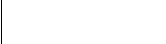 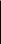 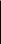 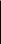 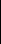 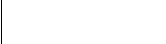 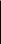 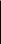 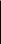 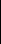 nie będzie uczęszczało/nie uczęszcza do przedszkola ani tzw. zerówkibędzie uczęszczało/uczęszcza do przedszkola albo do tzw. zerówki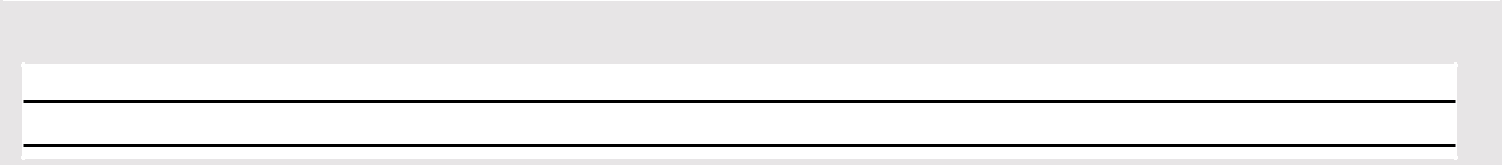 WPISZ RODZAJ SZKOŁY (NP.: SZKOŁA PODSTAWOWA, LICEUM OGÓLNOKSZTAŁCĄCE, ITP.), DO KTÓREJ BĘDZIE UCZĘSZCZAŁO/UCZĘSZCZA DZIECKO-2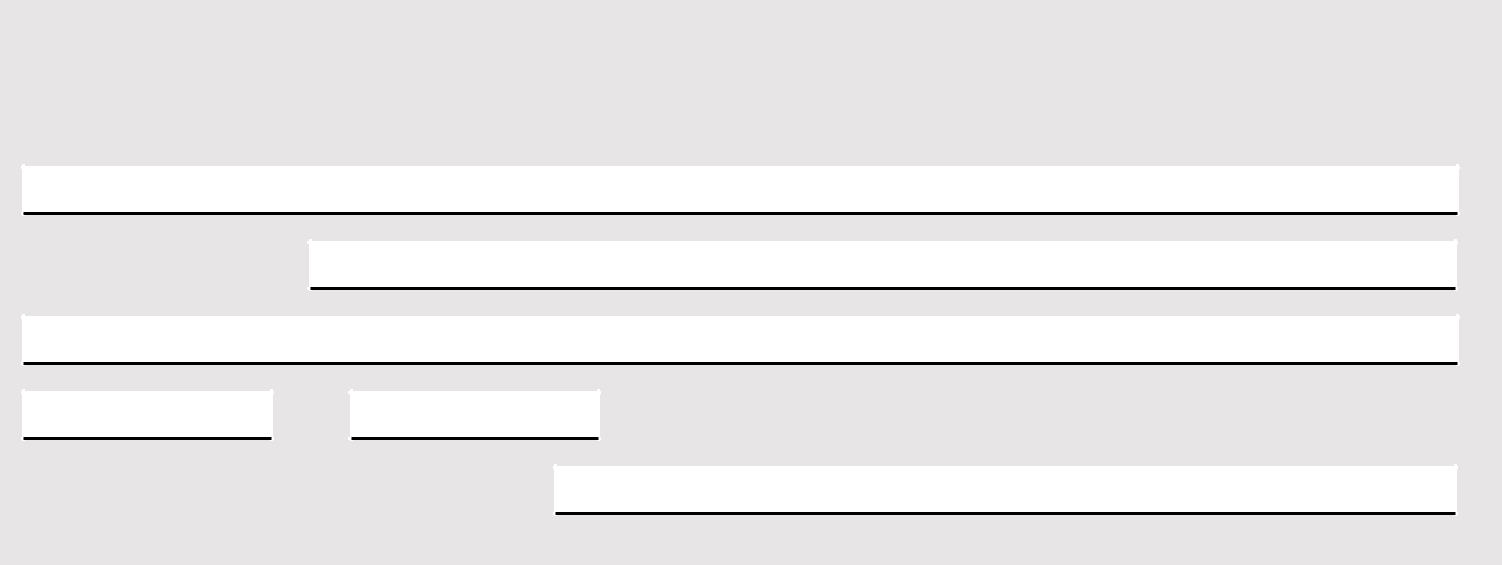 DANE ADRESOWE SZKOŁY, DO KTÓREJ BĘDZIE UCZĘSZCZAŁO/UCZĘSZCZA DZIECKO-2(Świadczenie przysługuje z tytułu rozpoczęcia roku szkolnego w następujących szkołach: szkoła podstawowa, szkoła ponadpodstawowa, klasach dotychczasowej szkoły ponadgimnazjalnej prowadzonych w szkole ponadpodstawowej, szkoła artystyczna, w której jest realizowany obowiązek szkolny lub nauki, a także młodzieżowy ośrodek socjoterapii, specjalny ośrodek szkolno-wychowawczy, specjalny ośrodek wychowawczy, ośrodek rewalidacyjno-wychowawczy.)Gmina / Dzielnica:(1) Wypełnij w przypadku, gdy adres jest inny niż polski.strona: 3/9	wersja: SDS-1(1)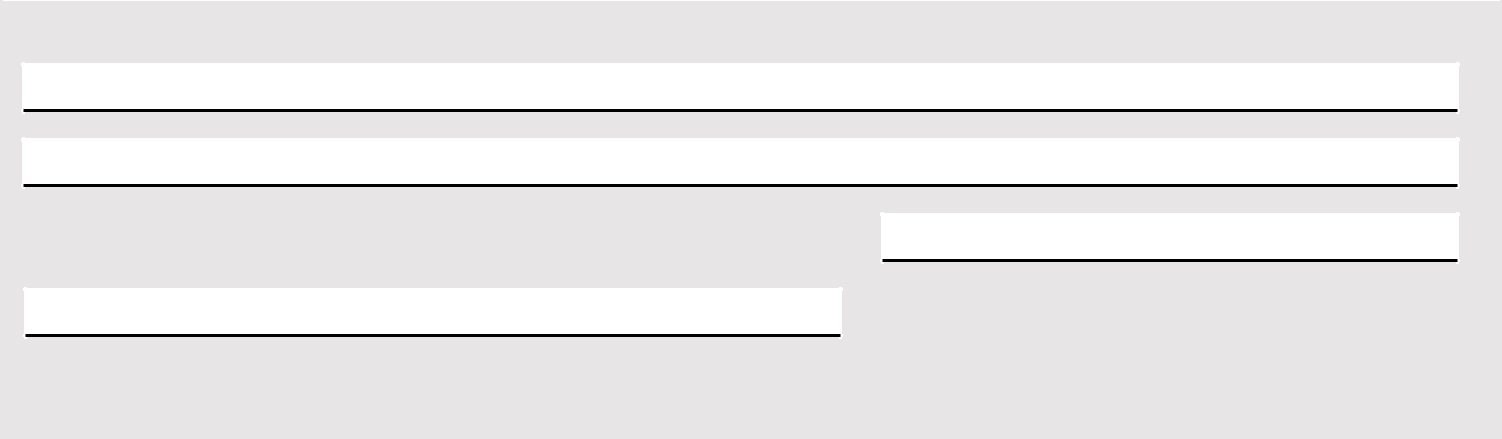 Dotyczy dziecka w wieku od 20. do ukończenia 24. r. życia, a także w przypadku ukończenia 24. r. życia po rozpoczęciu roku szkolnego w szkole w danym roku kalendarzowym.OŚWIADCZAM, ŻE DZIECKO W ROKU SZKOLNYMRok (rrrr)	Rok (rrrr) / 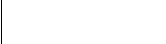 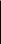 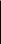 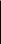 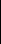 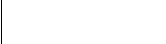 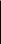 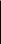 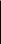 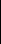 będzie uczęszczało/uczęszcza do szkoły (1)nie będzie uczęszczało/nie uczęszcza do szkoły (1)Świadczenie przysługuje z tytułu rozpoczęcia roku szkolnego w następujących szkołach: szkoła podstawowa, szkoła ponadpodstawowa, klasach dotychczasowej szkoły ponadgimnazjalnej prowadzonych w szkole ponadpodstawowej, szkoła artystyczna, w której jest realizowany obowiązek szkolny lub nauki, a także młodzieżowy ośrodek socjoterapii, specjalny ośrodek szkolno-wychowawczy, specjalny ośrodek wychowawczy, ośrodek rewalidacyjno-wychowawczy.WYPEŁNIJ PONIŻSZE OŚWIADCZENIE (OŚWIADCZENIE DOTYCZY TYLKO DZIECI W WIEKU OD 6 DO 9 LAT)Oświadczenie wymagane ponieważ świadczenie dobry start nie przysługuje na dziecko uczęszczające do przedszkola, w tym realizujące roczne przygotowanie przedszkolne („tzw. zerówka”) w szkole podstawowej, a także w przedszkolu lub w innej formie wychowania przedszkolnego.Oświadczam, że dziecko w roku szkolnym:Rok (rrrr)	Rok (rrrr) / 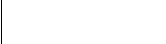 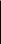 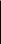 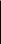 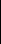 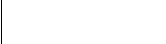 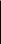 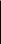 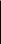 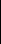 nie będzie uczęszczało/nie uczęszcza do przedszkola ani tzw. zerówkibędzie uczęszczało/uczęszcza do przedszkola albo do tzw. zerówki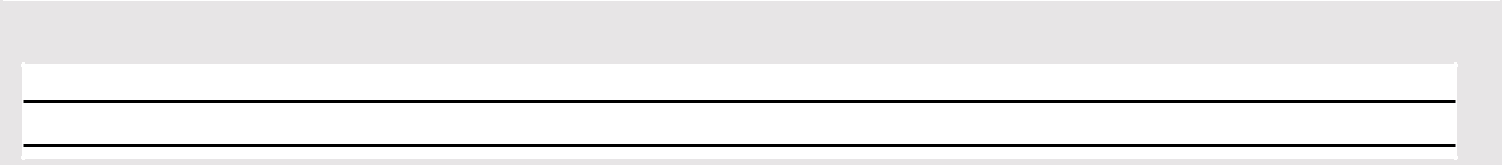 WPISZ RODZAJ SZKOŁY (NP.: SZKOŁA PODSTAWOWA, LICEUM OGÓLNOKSZTAŁCĄCE, ITP.), DO KTÓREJ BĘDZIE UCZĘSZCZAŁO/UCZĘSZCZA DZIECKO-3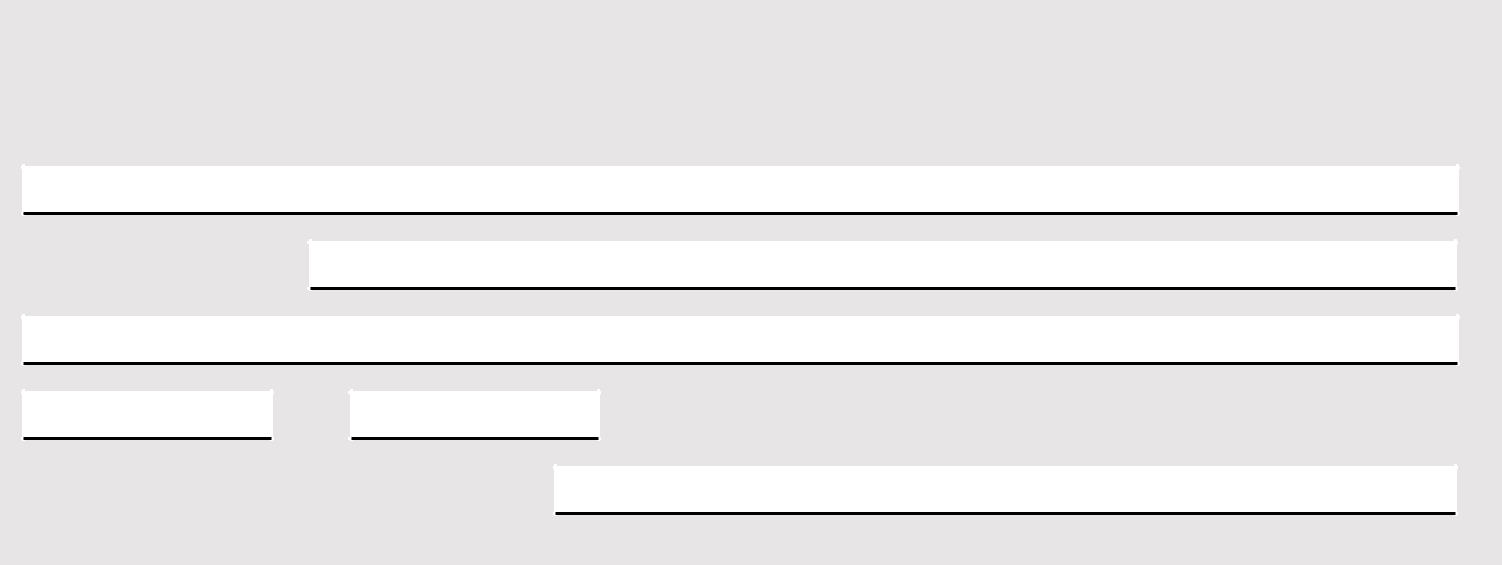 DANE ADRESOWE SZKOŁY, DO KTÓREJ BĘDZIE UCZĘSZCZAŁO/UCZĘSZCZA DZIECKO-3(Świadczenie przysługuje z tytułu rozpoczęcia roku szkolnego w następujących szkołach: szkoła podstawowa, szkoła ponadpodstawowa, klasach dotychczasowej szkoły ponadgimnazjalnej prowadzonych w szkole ponadpodstawowej, szkoła artystyczna, w której jest realizowany obowiązek szkolny lub nauki, a także młodzieżowy ośrodek socjoterapii, specjalny ośrodek szkolno-wychowawczy, specjalny ośrodek wychowawczy, ośrodek rewalidacyjno-wychowawczy.)Gmina / Dzielnica:(1) Wypełnij w przypadku, gdy adres jest inny niż polski.strona: 4/9	wersja: SDS-1(1)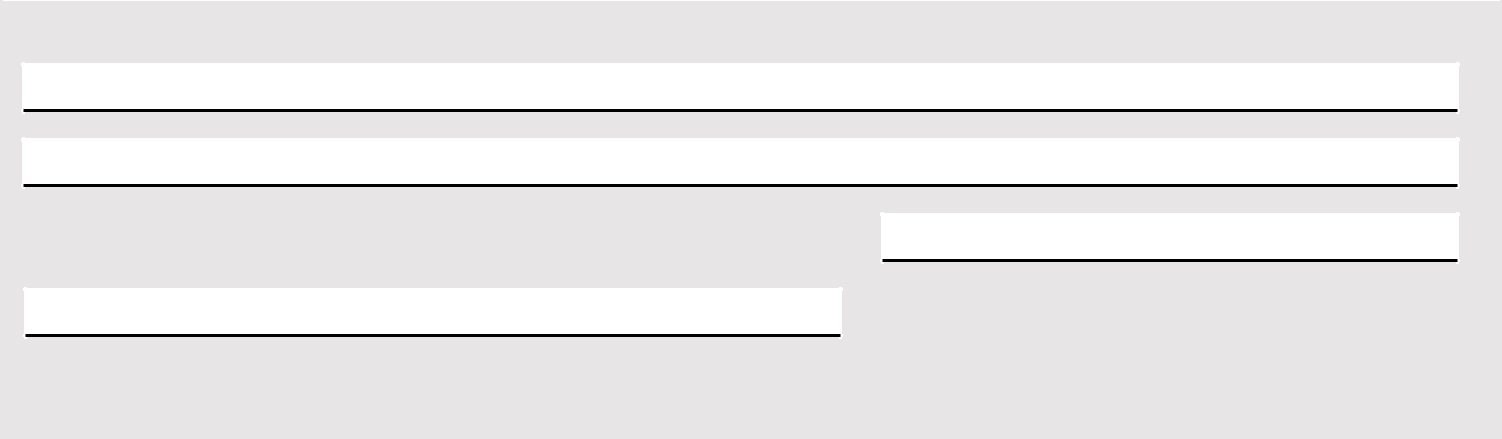 Dotyczy dziecka w wieku od 20. do ukończenia 24. r. życia, a także w przypadku ukończenia 24. r. życia po rozpoczęciu roku szkolnego w szkole w danym roku kalendarzowym.OŚWIADCZAM, ŻE DZIECKO W ROKU SZKOLNYMRok (rrrr)	Rok (rrrr) / 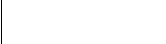 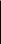 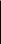 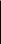 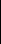 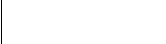 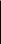 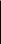 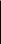 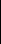 będzie uczęszczało/uczęszcza do szkoły (1)nie będzie uczęszczało/nie uczęszcza do szkoły (1)Świadczenie przysługuje z tytułu rozpoczęcia roku szkolnego w następujących szkołach: szkoła podstawowa, szkoła ponadpodstawowa, klasach dotychczasowej szkoły ponadgimnazjalnej prowadzonych w szkole ponadpodstawowej, szkoła artystyczna, w której jest realizowany obowiązek szkolny lub nauki, a także młodzieżowy ośrodek socjoterapii, specjalny ośrodek szkolno-wychowawczy, specjalny ośrodek wychowawczy, ośrodek rewalidacyjno-wychowawczy.WYPEŁNIJ PONIŻSZE OŚWIADCZENIE (OŚWIADCZENIE DOTYCZY TYLKO DZIECI W WIEKU OD 6 DO 9 LAT)Oświadczenie wymagane ponieważ świadczenie dobry start nie przysługuje na dziecko uczęszczające do przedszkola, w tym realizujące roczne przygotowanie przedszkolne („tzw. zerówka”) w szkole podstawowej, a także w przedszkolu lub w innej formie wychowania przedszkolnego.Oświadczam, że dziecko w roku szkolnym:Rok (rrrr)	Rok (rrrr) / 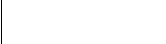 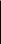 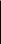 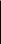 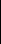 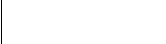 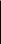 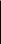 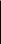 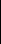 nie będzie uczęszczało/nie uczęszcza do przedszkola ani tzw. zerówkibędzie uczęszczało/uczęszcza do przedszkola albo do tzw. zerówki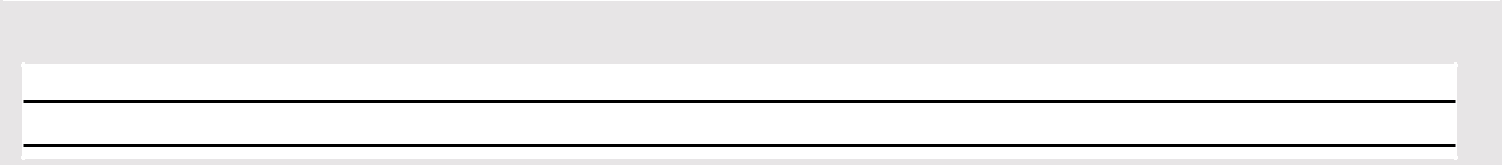 WPISZ RODZAJ SZKOŁY (NP.: SZKOŁA PODSTAWOWA, LICEUM OGÓLNOKSZTAŁCĄCE, ITP.), DO KTÓREJ BĘDZIE UCZĘSZCZAŁO/UCZĘSZCZA DZIECKO-4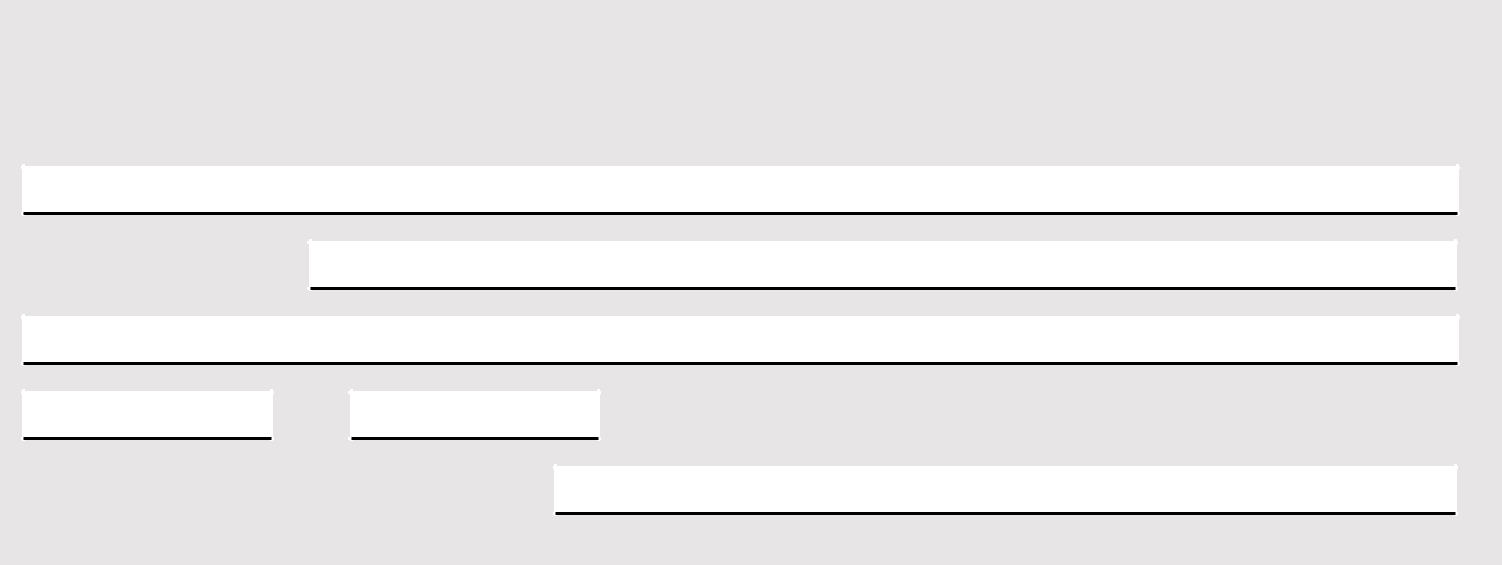 DANE ADRESOWE SZKOŁY, DO KTÓREJ BĘDZIE UCZĘSZCZAŁO/UCZĘSZCZA DZIECKO-4(Świadczenie przysługuje z tytułu rozpoczęcia roku szkolnego w następujących szkołach: szkoła podstawowa, szkoła ponadpodstawowa, klasach dotychczasowej szkoły ponadgimnazjalnej prowadzonych w szkole ponadpodstawowej, szkoła artystyczna, w której jest realizowany obowiązek szkolny lub nauki, a także młodzieżowy ośrodek socjoterapii, specjalny ośrodek szkolno-wychowawczy, specjalny ośrodek wychowawczy, ośrodek rewalidacyjno-wychowawczy.)Gmina / Dzielnica:(1) Wypełnij w przypadku, gdy adres jest inny niż polski.strona: 5/9	wersja: SDS-1(1)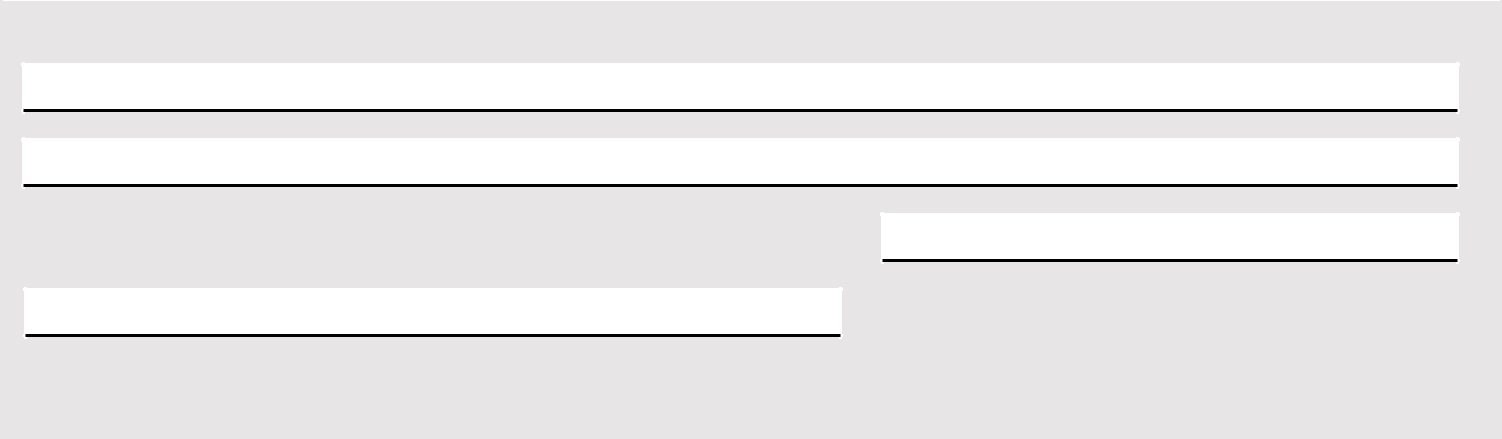 Dotyczy dziecka w wieku od 20. do ukończenia 24. r. życia, a także w przypadku ukończenia 24. r. życia po rozpoczęciu roku szkolnego w szkole w danym roku kalendarzowym.OŚWIADCZAM, ŻE DZIECKO W ROKU SZKOLNYMRok (rrrr)	Rok (rrrr) / 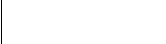 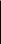 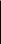 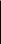 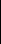 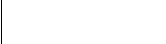 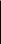 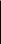 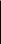 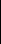 będzie uczęszczało/uczęszcza do szkoły (1)nie będzie uczęszczało/nie uczęszcza do szkoły (1)Świadczenie przysługuje z tytułu rozpoczęcia roku szkolnego w następujących szkołach: szkoła podstawowa, szkoła ponadpodstawowa, klasach dotychczasowej szkoły ponadgimnazjalnej prowadzonych w szkole ponadpodstawowej, szkoła artystyczna, w której jest realizowany obowiązek szkolny lub nauki, a także młodzieżowy ośrodek socjoterapii, specjalny ośrodek szkolno-wychowawczy, specjalny ośrodek wychowawczy, ośrodek rewalidacyjno-wychowawczy.WYPEŁNIJ PONIŻSZE OŚWIADCZENIE (OŚWIADCZENIE DOTYCZY TYLKO DZIECI W WIEKU OD 6 DO 9 LAT)Oświadczenie wymagane ponieważ świadczenie dobry start nie przysługuje na dziecko uczęszczające do przedszkola, w tym realizujące roczne przygotowanie przedszkolne („tzw. zerówka”) w szkole podstawowej, a także w przedszkolu lub w innej formie wychowania przedszkolnego.Oświadczam, że dziecko w roku szkolnym:Rok (rrrr)	Rok (rrrr) / 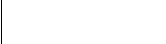 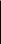 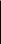 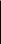 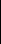 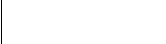 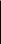 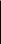 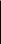 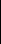 nie będzie uczęszczało/nie uczęszcza do przedszkola ani tzw. zerówkibędzie uczęszczało/uczęszcza do przedszkola albo do tzw. zerówki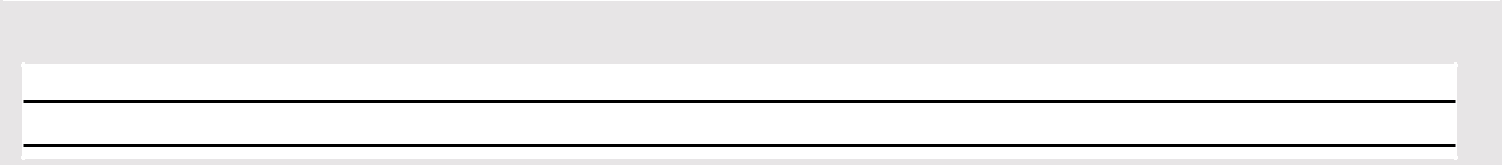 WPISZ RODZAJ SZKOŁY (NP.: SZKOŁA PODSTAWOWA, LICEUM OGÓLNOKSZTAŁCĄCE, ITP.), DO KTÓREJ BĘDZIE UCZĘSZCZAŁO/UCZĘSZCZA DZIECKO-5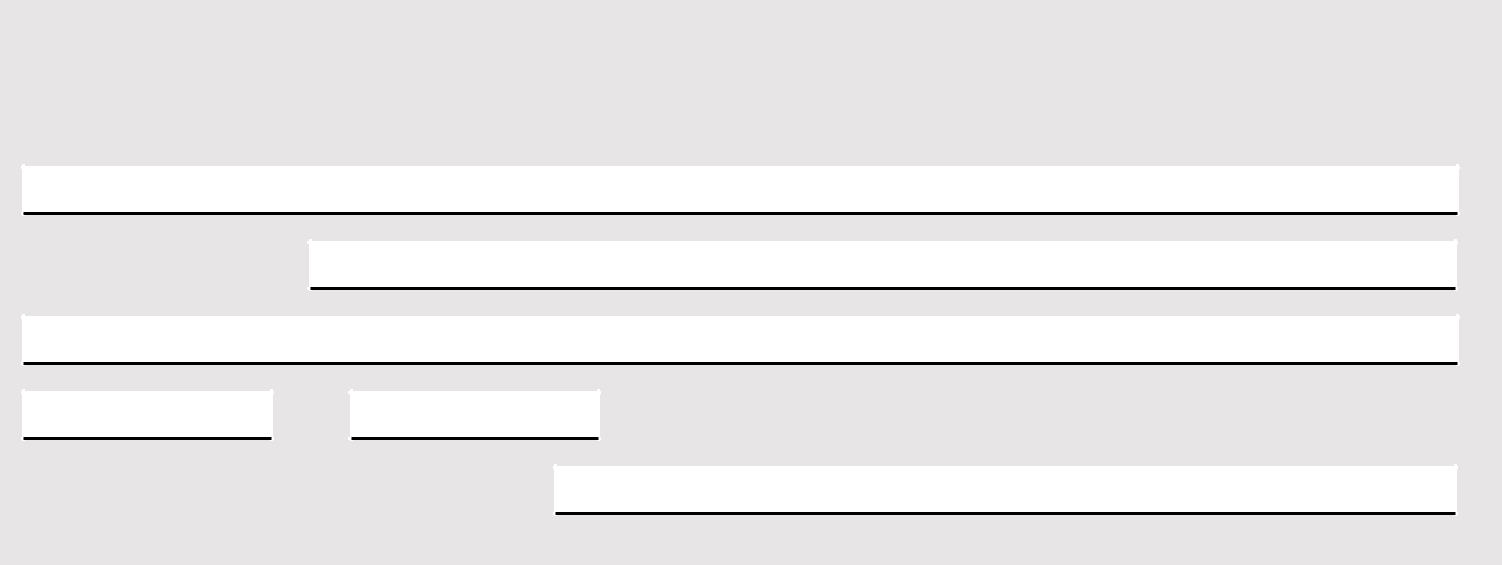 DANE ADRESOWE SZKOŁY, DO KTÓREJ BĘDZIE UCZĘSZCZAŁO/UCZĘSZCZA DZIECKO-5(Świadczenie przysługuje z tytułu rozpoczęcia roku szkolnego w następujących szkołach: szkoła podstawowa, szkoła ponadpodstawowa, klasach dotychczasowej szkoły ponadgimnazjalnej prowadzonych w szkole ponadpodstawowej, szkoła artystyczna, w której jest realizowany obowiązek szkolny lub nauki, a także młodzieżowy ośrodek socjoterapii, specjalny ośrodek szkolno-wychowawczy, specjalny ośrodek wychowawczy, ośrodek rewalidacyjno-wychowawczy.)Gmina / Dzielnica:(1) Wypełnij w przypadku, gdy adres jest inny niż polski.strona: 6/9	wersja: SDS-1(1)SDS-1CZĘŚĆ II POUCZENIA I OŚWIADCZENIAPOUCZENIENa podstawie Rozporządzenia Rady Ministrów z dnia 30 maja 2018 r. w sprawie szczegółowych warunków realizacji rządowego programu „Dobry start”, (Dz. U. z 1 czerwca 2018 r., poz. 1061 z pózn. zm.) zwanego dalej „rozporządzeniem”, świadczenie dobry start przysługuje: rodzicom, opiekunom faktycznym, opiekunom prawnym, rodzinom zastępczym, osobom prowadzącym rodzinne domy dziecka, dyrektorom placówek opiekuńczo-wychowawczych, dyrektorom regionalnych placówek opiekuńczo-terapeutycznych* - raz w roku na dziecko oraz osobom uczącym się** - raz w roku.Świadczenie dobry start przysługuje wyżej wymienionym osobom w związku z rozpoczęciem roku szkolnego, w wysokości 300 zł.Świadczenie dobry start przysługuje do ukończenia:przez dziecko lub osobę uczącą się 20. roku życia;przez dziecko lub osobę uczącą się 24. roku życia  w przypadku dzieci lub osób uczących się legitymujących się orzeczeniem oniepełnosprawności.Świadczenie dobry start przysługuje także w przypadku:ukończenia 20. roku życia przez dziecko lub osobę uczącą się przed rozpoczęciem roku szkolnego w roku kalendarzowym, w którym dziecko lub osoba ucząca się kończy 20. rok życia;ukończenia 24. roku życia przez dziecko lub osobę uczącą się przed rozpoczęciem roku szkolnego w roku kalendarzowym, w którym dziecko lub osoba ucząca się kończy 24. rok życia - w przypadku dzieci lub osób uczących się legitymujących się orzeczeniem oniepełnosprawności.W przypadku dziecka biorącego udział w zajęciach rewalidacyjno-wychowawczych, świadczenie dobry start przysługuje nie wcześniej niż od roku kalendarzowego, w którym dziecko kończy 7. rok życia.Świadczenie dobry start przysługuje:obywatelom polskim,cudzoziemcom:obywatelom Unii Europejskiej, Europejskiego Obszaru Gospodarczego albo Szwajcarii,jeżeli wynika to z wiążących Rzeczpospolitą Polską dwustronnych umów międzynarodowych o zabezpieczeniu społecznym,przebywającym na terytorium Rzeczypospolitej Polskiej na podstawie zezwolenia na pobyt czasowy udzielonego w związku z okolicznościami, o których mowa w art. 127 ustawy z dnia 12 grudnia 2013 r. o cudzoziemcach (Dz. U. z 2017 r. poz. 2206 i 2282 oraz z 2018 r. poz. 107 i 138), jeżeli zamieszkują z członkami rodzin na terytorium Rzeczypospolitej Polskiej,posiadającym kartę pobytu z adnotacją „dostęp do rynku pracy”, jeżeli zamieszkują z członkami rodzin na terytorium Rzeczypospolitej Polskiej, z wyłączeniem obywateli państw trzecich, którzy uzyskali zezwolenie na pracę na terytorium państwa członkowskiego na okres nieprzekraczający sześciu miesięcy, obywateli państw trzecich przyjętych w celu podjęcia studiów lub pracy sezonowej oraz obywateli państw trzecich, którzy mają prawo do wykonywania pracy na podstawie wizy,przebywającym na terytorium Rzeczypospolitej Polskiej na podstawie:zezwolenia na pobyt czasowy, o którym mowa w art. 139a ust. 1 lub 139o ust. 1 ustawy z dnia 12 grudnia 2013 r. o cudzoziemcach, lubdokumentu pobytowego, o którym mowa w art. 1 ust. 2 lit. a rozporządzenia Rady (WE) nr 1030/2002 z dnia 13 czerwca 2002 r. ustanawiającego jednolity wzór dokumentów pobytowych dla obywateli państw trzecich (Dz. Urz. UE L 157 z 15.06.2002, str. 1, z późn. zm. – Dz. Urz. UE Polskie wydanie specjalne, rozdz. 19, t. 6, str. 3, z późn. zm.), z adnotacją „ICT”, wydanego przez inne państwo członkowskie Unii Europejskiej, i gdy celem ich pobytu na terytorium Rzeczypospolitej Polskiej jest wykonywanie pracy w charakterze pracownika kadry kierowniczej, specjalisty lub pracownika odbywającego staż w ramach przeniesienia wewnątrz przedsiębiorstwa, o którym mowa w art. 3 pkt 13b ustawy z dnia 12 grudnia 2013 r. o cudzoziemcach przez okres nieprzekraczający 90 dni w okresie 180 dnijeżeli zamieszkują z członkami rodzin na terytorium Rzeczypospolitej Polskiej, z wyłączeniem cudzoziemców, którym zezwolono na pobyt i pracę na terytorium Rzeczypospolitej Polskiej przez okres nieprzekraczający dziewięciu miesięcy, chyba że przepisy o koordynacji systemów zabezpieczenia społecznego lub dwustronne umowy międzynarodowe o zabezpieczeniu społecznym stanowią inaczej.W przypadku gdy dziecko, zgodnie z orzeczeniem sądu, jest pod opieką naprzemienną obydwojga rodziców rozwiedzionych, żyjących w separacji lub żyjących w rozłączeniu sprawowaną w porównywalnych i powtarzających się okresach, kwotę świadczenia dobry start ustala się każdemu z rodziców w wysokości połowy kwoty przysługującego świadczenia dobry start.Świadczenie dobry start nie przysługuje:jeżeli dziecko lub osoba ucząca się zostały umieszczone w domu pomocy społecznej, schronisku dla nieletnich, zakładzie poprawczym, areszcie śledczym, zakładzie karnym, szkole wojskowej lub innej szkole, jeżeli instytucje te zapewniają nieodpłatnie pełne utrzymanie;na dziecko z tytułu rozpoczęcia rocznego przygotowania przedszkolnego.Niepoinformowanie gminnego organu właściwego prowadzącego postępowanie w sprawie świadczenia dobry start o zmianach, o których mowa powyżej, może skutkować powstaniem nienależnie pobranych świadczeń, a w konsekwencji koniecznością ich zwrotu wraz z odsetkami ustawowymi za opóźnienie.Osoba, która pobrała nienależnie świadczenie dobry start, jest obowiązana do jego zwrotu.Za nienależnie pobrane świadczenie dobry start uważa się:świadczenie dobry start wypłacone na podstawie fałszywych oświadczeń lub dokumentów albo w innych przypadkach świadomego wprowadzenia w błąd przez osobę pobierającą to świadczenie;świadczenie dobry start wypłacone mimo braku prawa do tego świadczenia;świadczenie dobry start wypłacone osobie innej niż osoba uprawniona do tego świadczenia, z przyczyn niezależnych od organu, który przyznał to świadczenie.Od kwot nienależnie pobranego świadczenia dobry start naliczane są odsetki ustawowe za opóźnienie.strona: 7/9	wersja: SDS-1(1)SDS-12. OŚWIADCZENIEOświadczenie służące ustaleniu uprawnień do świadczenia dobry start:Oświadczam, że:powyższe dane są prawdziwe,zapoznałam/zapoznałem się z warunkami uprawniającymi do świadczenia dobry start,dziecko/osoba ucząca się, której wniosek dotyczy, nie przebywa w instytucji zapewniającej całodobowe utrzymanie, tj. w domu pomocy społecznej, młodzieżowym ośrodku wychowawczym, schronisku dla nieletnich, zakładzie poprawczym, areszcie śledczym, zakładzie karnym, szkole wojskowej lub innej szkole, jeżeli instytucje te zapewniają nieodpłatnie pełne utrzymanie,na dziecko/osobę uczącą się którego wniosek dotyczy, nie został złożony wniosek w innej instytucji.Zgodnie z § 3 rozporządzenia ilekroć jest mowa o:dziecku - oznacza to uczące się w szkole: dziecko własne, dziecko znajdujące się pod opieką opiekuna faktycznego, dziecko znajdujące się pod opieką prawną, lub dziecko, które zostało umieszczone w pieczy zastępczej oraz osobę, o której mowa w art. 37 ust. 2 ustawy z dnia 9 czerwca 2011 r. o wspieraniu rodziny i systemie pieczy zastępczej, zwanej dalej „ustawą”;opiekunie faktycznym - oznacza to osobę faktycznie opiekującą się dzieckiem, jeżeli wystąpiła z wnioskiem do sądu opiekuńczego o jego przysposobienie;osobie uczącej się - oznacza to osobę pełnoletnią uczącą się, niepozostającą na utrzymaniu rodziców w związku z ich śmiercią lub w związku z ustaleniem wyrokiem sądowym lub ugodą sądową prawa do alimentów z ich strony oraz osobę usamodzielnianą, o której mowa w ustawie;niepełnosprawności - oznacza to:potrzebę kształcenia specjalnego, o którym mowa w art. 127 ust. 10 ustawy z dnia 14 grudnia 2016 r. Prawo oświatowe (Dz. U. z 2018 r. 996 i 1000) albo potrzebę kształcenia specjalnego, o którym mowa w art. 312 ust. 1 i 2 ustawy z dnia 14 grudnia 2016 r. przepisy wprowadzające ustawę Prawo oświatowe (Dz. U. z 2017 r. poz. 60 i 949),potrzebę zajęć rewalidacyjno-wychowawczych organizowanych zgodnie z przepisami o ochronie zdrowia psychicznego, o których mowa w art. 127 ust. 10 ustawy z dnia 14 grudnia 2016 r. Prawo oświatowe lub potrzebę zajęć rewalidacyjno-wychowawczych, o których mowa w art. 312 ust. 1 i 2 ustawy z dnia 14 grudnia 2016 r. Przepisy wprowadzające ustawę Prawo oświatowe,umiarkowany stopień niepełnosprawności, przez który rozumie się:niepełnosprawność w umiarkowanym stopniu w rozumieniu przepisów o rehabilitacji zawodowej i społecznej oraz zatrudnianiu osób niepełnosprawnych;całkowitą niezdolność do pracy orzeczoną na podstawie przepisów o emeryturach i rentach z Funduszu Ubezpieczeń Społecznych,posiadanie orzeczenia o zaliczeniu do II grupy inwalidów,znaczny stopnień niepełnosprawności, przez który rozumie się:niepełnosprawność w stopniu znacznym w rozumieniu przepisów o rehabilitacji zawodowej i społecznej oraz zatrudnianiu osób niepełnosprawnych,całkowitą niezdolność do pracy i samodzielnej egzystencji orzeczoną na podstawie przepisów o emeryturach i rentach z Funduszu Ubezpieczeń Społecznych,stałą albo długotrwałą niezdolność do pracy w gospodarstwie rolnym i do samodzielnej egzystencji albo trwałą lub okresową całkowitą niezdolność do pracy w gospodarstwie rolnym i do samodzielnej egzystencji, orzeczoną na podstawie przepisów o ubezpieczeniu społecznym rolników w celu uzyskania świadczeń określonych w tych przepisach,posiadanie orzeczenia o zaliczeniu do I grupy inwalidów,niezdolność do samodzielnej egzystencji orzeczoną na podstawie przepisów o emeryturach i rentach z Funduszu Ubezpieczeń Społecznych lub przepisów o ubezpieczeniu społecznym rolników;szkole - oznacza to szkołę podstawową, szkołę ponadpodstawową, klasy dotychczasowej szkoły ponadgimnazjalnej prowadzone w szkole ponadpodstawowej, szkołę artystyczną, w której jest realizowany obowiązek szkolny lub nauki, a także młodzieżowy ośrodek socjoterapii, specjalny ośrodek szkolno-wychowawczy, specjalny ośrodek wychowawczy, ośrodek rewalidacyjno-wychowawczy.UWAGA: Rodziny zastępcze, osoby prowadzące rodzinne domy dziecka, dyrektorzy placówek opiekuńczo-wychowawczych, dyrektorzy regionalnych placówek opiekuńczo-terapeutycznych, osoby uczące się będące osobami usamodzielnianymi w rozumieniu ustawy o wspieraniu rodziny i systemie pieczy zastępczej, wniosek składają bezpośrednio u starosty właściwego ze względu na zamieszkanie osoby ubiegającej się o świadczenie dobry start na dziecko umieszczone w rodzinnej pieczy zastępczej, miejsce zamieszkania osoby uczącej się będącej osobą usamodzielnianą w rozumieniu ustawy o wspieraniu rodziny i systemie pieczy zastępczej ubiegającej się o świadczenie dobry start, siedziby placówki opiekuńczo-wychowawczej lub regionalnej placówki opiekuńczo-terapeutycznej w przypadku dziecka umieszczonego w instytucjonalnej pieczy zastępczej.UWAGA: Osoby uczące się nie będące osobami usamodzielnianymi w rozumieniu ustawy o wspieraniu rodziny i systemie pieczy zastępczej, opiekunowie faktyczni i opiekunowie prawni składają wniosek bezpośrednio w organie właściwym, którym jest wójt, burmistrz lub prezydent miasta, właściwy ze względu na miejsce zamieszkania osoby ubiegającej się o świadczenie dobry start.UWAGA: W przypadku ubiegania się o świadczenie dobry start z tytułu rozpoczęcia roku szkolnego 2019/2020 na dziecko uczące się w szkole dla dorosłych lub w szkole policealnej lub przez osobę uczącą się, która uczy się w szkole dla dorosłych lub w szkole policealnej, wniosek należy złożyć bezpośrednio w organie właściwym, którym jest wójt burmistrz lub prezydent miasta, właściwy ze względu na miejsce zamieszkania osoby ubiegającej się o świadczenie dobry start.Przyznanie świadczenia dobry start nie wymaga wydania decyzji. Odmowa przyznania świadczenia dobry start oraz rozstrzygnięcie w sprawie nienależnie pobranego świadczenia dobry start wymagają wydania decyzji.Organ właściwy przesyła wnioskodawcy informację o przyznaniu świadczenia dobry start na wskazany przez niego adres poczty elektronicznej - o ile wnioskodawca wskazał adres poczty elektronicznej we wniosku. W przypadku, gdy wnioskodawca nie wskazał adresu poczty elektronicznej organ właściwy odbierając wniosek od wnioskodawcy informuje go o możliwości odebrania od tego organu informacji o przyznaniu świadczenia dobry start.strona: 8/9	wersja: SDS-1(1)SDS-1Proszę o wpłatę świadczenia dobry start na następujący nr rachunku bankowego/w spółdzielczej kasie oszczędnościowo-kredytowej (1):(1) Wypełnić w przypadku, gdy świadczenie dobry start ma być wypłacone na rachunek bankowy / w spółdzielczej kasie oszczędnościowo-kredytowej.Do wniosku dołączam następujące dokumenty (oświadczenia są także dokumentami):1)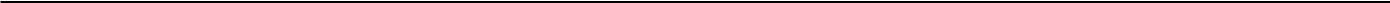 2)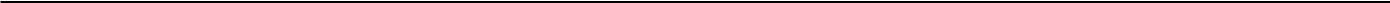 3)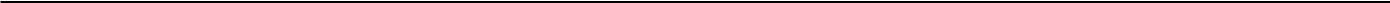 4)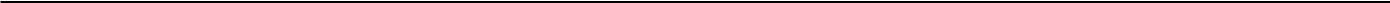 Oświadczam, że jestem świadoma/świadomy odpowiedzialności karnej za złożenie fałszywego oświadczenia.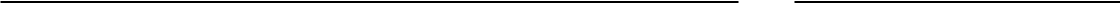 strona: 9/9	wersja: SDS-1(1)02.Kod pocztowyKod pocztowyKod pocztowyKod pocztowyKod pocztowyKod pocztowy03. Miejscowość-04.UlicaUlicaUlicaUlicaUlicaUlica05.Numer domuNumer domuNumer domuNumer domuNumer domuNumer domu06. Numer lokalu02.Kod pocztowyKod pocztowyKod pocztowyKod pocztowyKod pocztowyKod pocztowy03. Miejscowość-04.UlicaUlicaUlicaUlicaUlicaUlica05.Numer domuNumer domuNumer domuNumer domuNumer domuNumer domu06. Numer mieszkania07. Numer telefonu (1)08.Adres poczty elektronicznej — e-mail (2)Adres poczty elektronicznej — e-mail (2)Adres poczty elektronicznej — e-mail (2)Adres poczty elektronicznej — e-mail (2)Adres poczty elektronicznej — e-mail (2)Adres poczty elektronicznej — e-mail (2)Adres poczty elektronicznej — e-mail (2)Numer PESEL:Numer PESEL:Numer PESEL:Numer PESEL:Numer PESEL:Numer PESEL:Numer PESEL:Numer PESEL:Numer PESEL:Numer PESEL:Numer PESEL:Data urodzenia: (dd / mm / rrrr)Data urodzenia: (dd / mm / rrrr)Data urodzenia: (dd / mm / rrrr)Data urodzenia: (dd / mm / rrrr)Data urodzenia: (dd / mm / rrrr)Data urodzenia: (dd / mm / rrrr)Data urodzenia: (dd / mm / rrrr)Data urodzenia: (dd / mm / rrrr)Seria i numer dokumentu potwierdzającego tożsamość: (1)Seria i numer dokumentu potwierdzającego tożsamość: (1)Seria i numer dokumentu potwierdzającego tożsamość: (1)Obywatelstwo:Obywatelstwo:Obywatelstwo:Obywatelstwo:Obywatelstwo:Obywatelstwo:Obywatelstwo:Obywatelstwo:Obywatelstwo:Obywatelstwo:Obywatelstwo:Czy dziecko posiada orzeczenie o umiarkowanymalbo znacznym stopniu niepełnosprawności luborzeczenie o potrzebie kształcenia specjalnego alboorzeczenie o potrzebie kształcenia specjalnego albo(1) Wypełnij tylko w przypadku, gdy nie nadano numeru PESEL.(1) Wypełnij tylko w przypadku, gdy nie nadano numeru PESEL.(1) Wypełnij tylko w przypadku, gdy nie nadano numeru PESEL.(1) Wypełnij tylko w przypadku, gdy nie nadano numeru PESEL.(1) Wypełnij tylko w przypadku, gdy nie nadano numeru PESEL.(1) Wypełnij tylko w przypadku, gdy nie nadano numeru PESEL.(1) Wypełnij tylko w przypadku, gdy nie nadano numeru PESEL.(1) Wypełnij tylko w przypadku, gdy nie nadano numeru PESEL.(1) Wypełnij tylko w przypadku, gdy nie nadano numeru PESEL.(1) Wypełnij tylko w przypadku, gdy nie nadano numeru PESEL.(1) Wypełnij tylko w przypadku, gdy nie nadano numeru PESEL.(1) Wypełnij tylko w przypadku, gdy nie nadano numeru PESEL.(1) Wypełnij tylko w przypadku, gdy nie nadano numeru PESEL.(1) Wypełnij tylko w przypadku, gdy nie nadano numeru PESEL.(1) Wypełnij tylko w przypadku, gdy nie nadano numeru PESEL.(1) Wypełnij tylko w przypadku, gdy nie nadano numeru PESEL.(1) Wypełnij tylko w przypadku, gdy nie nadano numeru PESEL.(1) Wypełnij tylko w przypadku, gdy nie nadano numeru PESEL.(1) Wypełnij tylko w przypadku, gdy nie nadano numeru PESEL.(1) Wypełnij tylko w przypadku, gdy nie nadano numeru PESEL.potrzebie zajęć rewalidacyjno-wychowawczych? (2)Kod pocztowy:Kod pocztowy:Kod pocztowy:Kod pocztowy:Kod pocztowy:Kod pocztowy:Kod pocztowy:Miejscowość:Miejscowość:Miejscowość:Miejscowość:Miejscowość:Miejscowość:-Ulica:Ulica:Ulica:Ulica:Ulica:Ulica:Ulica:Numer domu:Numer domu:Numer domu:Numer domu:Numer domu:Numer domu:Numer domu:Numer lokalu:Numer lokalu:Numer lokalu:Numer lokalu:Numer lokalu:Zagraniczny kod pocztowy: (1)Zagraniczny kod pocztowy: (1)Zagraniczny kod pocztowy: (1)Zagraniczny kod pocztowy: (1)Zagraniczny kod pocztowy: (1)Zagraniczny kod pocztowy: (1)Zagraniczny kod pocztowy: (1)Nazwa państwa: (1)SDS-1DANE DZIECKA-2DANE DZIECKA-2DANE DZIECKA-2DANE DZIECKA-2DANE DZIECKA-2DANE DZIECKA-2DANE DZIECKA-2DANE DZIECKA-2DANE DZIECKA-2DANE DZIECKA-2DANE DZIECKA-2DANE DZIECKA-2Imię:Imię:Imię:Imię:Imię:Imię:Imię:Imię:Imię:Imię:Imię:Nazwisko:Nazwisko:Nazwisko:Nazwisko:Nazwisko:Nazwisko:Nazwisko:Nazwisko:Nazwisko:Nazwisko:Nazwisko:Numer PESEL:Numer PESEL:Numer PESEL:Numer PESEL:Numer PESEL:Numer PESEL:Numer PESEL:Numer PESEL:Numer PESEL:Numer PESEL:Numer PESEL:Data urodzenia: (dd / mm / rrrr)Data urodzenia: (dd / mm / rrrr)Data urodzenia: (dd / mm / rrrr)Data urodzenia: (dd / mm / rrrr)Data urodzenia: (dd / mm / rrrr)Data urodzenia: (dd / mm / rrrr)Data urodzenia: (dd / mm / rrrr)Data urodzenia: (dd / mm / rrrr)Seria i numer dokumentu potwierdzającego tożsamość: (1)Seria i numer dokumentu potwierdzającego tożsamość: (1)Seria i numer dokumentu potwierdzającego tożsamość: (1)Obywatelstwo:Obywatelstwo:Obywatelstwo:Obywatelstwo:Obywatelstwo:Obywatelstwo:Obywatelstwo:Obywatelstwo:Obywatelstwo:Obywatelstwo:Obywatelstwo:Czy dziecko posiada orzeczenie o umiarkowanymalbo znacznym stopniu niepełnosprawności luborzeczenie o potrzebie kształcenia specjalnego alboorzeczenie o potrzebie kształcenia specjalnego albo(1) Wypełnij tylko w przypadku, gdy nie nadano numeru PESEL.(1) Wypełnij tylko w przypadku, gdy nie nadano numeru PESEL.(1) Wypełnij tylko w przypadku, gdy nie nadano numeru PESEL.(1) Wypełnij tylko w przypadku, gdy nie nadano numeru PESEL.(1) Wypełnij tylko w przypadku, gdy nie nadano numeru PESEL.(1) Wypełnij tylko w przypadku, gdy nie nadano numeru PESEL.(1) Wypełnij tylko w przypadku, gdy nie nadano numeru PESEL.(1) Wypełnij tylko w przypadku, gdy nie nadano numeru PESEL.(1) Wypełnij tylko w przypadku, gdy nie nadano numeru PESEL.(1) Wypełnij tylko w przypadku, gdy nie nadano numeru PESEL.(1) Wypełnij tylko w przypadku, gdy nie nadano numeru PESEL.(1) Wypełnij tylko w przypadku, gdy nie nadano numeru PESEL.(1) Wypełnij tylko w przypadku, gdy nie nadano numeru PESEL.(1) Wypełnij tylko w przypadku, gdy nie nadano numeru PESEL.(1) Wypełnij tylko w przypadku, gdy nie nadano numeru PESEL.(1) Wypełnij tylko w przypadku, gdy nie nadano numeru PESEL.(1) Wypełnij tylko w przypadku, gdy nie nadano numeru PESEL.(1) Wypełnij tylko w przypadku, gdy nie nadano numeru PESEL.(1) Wypełnij tylko w przypadku, gdy nie nadano numeru PESEL.(1) Wypełnij tylko w przypadku, gdy nie nadano numeru PESEL.potrzebie zajęć rewalidacyjno-wychowawczych? (2)Kod pocztowy:Kod pocztowy:Kod pocztowy:Kod pocztowy:Kod pocztowy:Kod pocztowy:Kod pocztowy:Miejscowość:Miejscowość:Miejscowość:Miejscowość:Miejscowość:Miejscowość:-Ulica:Ulica:Ulica:Ulica:Ulica:Ulica:Ulica:Numer domu:Numer domu:Numer domu:Numer domu:Numer domu:Numer domu:Numer domu:Numer lokalu:Numer lokalu:Numer lokalu:Numer lokalu:Numer lokalu:Zagraniczny kod pocztowy: (1)Zagraniczny kod pocztowy: (1)Zagraniczny kod pocztowy: (1)Zagraniczny kod pocztowy: (1)Zagraniczny kod pocztowy: (1)Zagraniczny kod pocztowy: (1)Zagraniczny kod pocztowy: (1)Nazwa państwa: (1)SDS-1DANE DZIECKA-3DANE DZIECKA-3DANE DZIECKA-3DANE DZIECKA-3DANE DZIECKA-3DANE DZIECKA-3DANE DZIECKA-3DANE DZIECKA-3DANE DZIECKA-3DANE DZIECKA-3DANE DZIECKA-3DANE DZIECKA-3Imię:Imię:Imię:Imię:Imię:Imię:Imię:Imię:Imię:Imię:Imię:Nazwisko:Nazwisko:Nazwisko:Nazwisko:Nazwisko:Nazwisko:Nazwisko:Nazwisko:Nazwisko:Nazwisko:Nazwisko:Numer PESEL:Numer PESEL:Numer PESEL:Numer PESEL:Numer PESEL:Numer PESEL:Numer PESEL:Numer PESEL:Numer PESEL:Numer PESEL:Numer PESEL:Data urodzenia: (dd / mm / rrrr)Data urodzenia: (dd / mm / rrrr)Data urodzenia: (dd / mm / rrrr)Data urodzenia: (dd / mm / rrrr)Data urodzenia: (dd / mm / rrrr)Data urodzenia: (dd / mm / rrrr)Data urodzenia: (dd / mm / rrrr)Data urodzenia: (dd / mm / rrrr)Seria i numer dokumentu potwierdzającego tożsamość: (1)Seria i numer dokumentu potwierdzającego tożsamość: (1)Seria i numer dokumentu potwierdzającego tożsamość: (1)Obywatelstwo:Obywatelstwo:Obywatelstwo:Obywatelstwo:Obywatelstwo:Obywatelstwo:Obywatelstwo:Obywatelstwo:Obywatelstwo:Obywatelstwo:Obywatelstwo:Czy dziecko posiada orzeczenie o umiarkowanymalbo znacznym stopniu niepełnosprawności luborzeczenie o potrzebie kształcenia specjalnego alboorzeczenie o potrzebie kształcenia specjalnego albo(1) Wypełnij tylko w przypadku, gdy nie nadano numeru PESEL.(1) Wypełnij tylko w przypadku, gdy nie nadano numeru PESEL.(1) Wypełnij tylko w przypadku, gdy nie nadano numeru PESEL.(1) Wypełnij tylko w przypadku, gdy nie nadano numeru PESEL.(1) Wypełnij tylko w przypadku, gdy nie nadano numeru PESEL.(1) Wypełnij tylko w przypadku, gdy nie nadano numeru PESEL.(1) Wypełnij tylko w przypadku, gdy nie nadano numeru PESEL.(1) Wypełnij tylko w przypadku, gdy nie nadano numeru PESEL.(1) Wypełnij tylko w przypadku, gdy nie nadano numeru PESEL.(1) Wypełnij tylko w przypadku, gdy nie nadano numeru PESEL.(1) Wypełnij tylko w przypadku, gdy nie nadano numeru PESEL.(1) Wypełnij tylko w przypadku, gdy nie nadano numeru PESEL.(1) Wypełnij tylko w przypadku, gdy nie nadano numeru PESEL.(1) Wypełnij tylko w przypadku, gdy nie nadano numeru PESEL.(1) Wypełnij tylko w przypadku, gdy nie nadano numeru PESEL.(1) Wypełnij tylko w przypadku, gdy nie nadano numeru PESEL.(1) Wypełnij tylko w przypadku, gdy nie nadano numeru PESEL.(1) Wypełnij tylko w przypadku, gdy nie nadano numeru PESEL.(1) Wypełnij tylko w przypadku, gdy nie nadano numeru PESEL.(1) Wypełnij tylko w przypadku, gdy nie nadano numeru PESEL.potrzebie zajęć rewalidacyjno-wychowawczych? (2)Kod pocztowy:Kod pocztowy:Kod pocztowy:Kod pocztowy:Kod pocztowy:Kod pocztowy:Kod pocztowy:Miejscowość:Miejscowość:Miejscowość:Miejscowość:Miejscowość:Miejscowość:-Ulica:Ulica:Ulica:Ulica:Ulica:Ulica:Ulica:Numer domu:Numer domu:Numer domu:Numer domu:Numer domu:Numer domu:Numer domu:Numer lokalu:Numer lokalu:Numer lokalu:Numer lokalu:Numer lokalu:Zagraniczny kod pocztowy: (1)Zagraniczny kod pocztowy: (1)Zagraniczny kod pocztowy: (1)Zagraniczny kod pocztowy: (1)Zagraniczny kod pocztowy: (1)Zagraniczny kod pocztowy: (1)Zagraniczny kod pocztowy: (1)Nazwa państwa: (1)SDS-1DANE DZIECKA-4DANE DZIECKA-4DANE DZIECKA-4DANE DZIECKA-4DANE DZIECKA-4DANE DZIECKA-4DANE DZIECKA-4DANE DZIECKA-4DANE DZIECKA-4DANE DZIECKA-4DANE DZIECKA-4DANE DZIECKA-4Imię:Imię:Imię:Imię:Imię:Imię:Imię:Imię:Imię:Imię:Imię:Nazwisko:Nazwisko:Nazwisko:Nazwisko:Nazwisko:Nazwisko:Nazwisko:Nazwisko:Nazwisko:Nazwisko:Nazwisko:Numer PESEL:Numer PESEL:Numer PESEL:Numer PESEL:Numer PESEL:Numer PESEL:Numer PESEL:Numer PESEL:Numer PESEL:Numer PESEL:Numer PESEL:Data urodzenia: (dd / mm / rrrr)Data urodzenia: (dd / mm / rrrr)Data urodzenia: (dd / mm / rrrr)Data urodzenia: (dd / mm / rrrr)Data urodzenia: (dd / mm / rrrr)Data urodzenia: (dd / mm / rrrr)Data urodzenia: (dd / mm / rrrr)Data urodzenia: (dd / mm / rrrr)Seria i numer dokumentu potwierdzającego tożsamość: (1)Seria i numer dokumentu potwierdzającego tożsamość: (1)Seria i numer dokumentu potwierdzającego tożsamość: (1)Obywatelstwo:Obywatelstwo:Obywatelstwo:Obywatelstwo:Obywatelstwo:Obywatelstwo:Obywatelstwo:Obywatelstwo:Obywatelstwo:Obywatelstwo:Obywatelstwo:Czy dziecko posiada orzeczenie o umiarkowanymalbo znacznym stopniu niepełnosprawności luborzeczenie o potrzebie kształcenia specjalnego alboorzeczenie o potrzebie kształcenia specjalnego albo(1) Wypełnij tylko w przypadku, gdy nie nadano numeru PESEL.(1) Wypełnij tylko w przypadku, gdy nie nadano numeru PESEL.(1) Wypełnij tylko w przypadku, gdy nie nadano numeru PESEL.(1) Wypełnij tylko w przypadku, gdy nie nadano numeru PESEL.(1) Wypełnij tylko w przypadku, gdy nie nadano numeru PESEL.(1) Wypełnij tylko w przypadku, gdy nie nadano numeru PESEL.(1) Wypełnij tylko w przypadku, gdy nie nadano numeru PESEL.(1) Wypełnij tylko w przypadku, gdy nie nadano numeru PESEL.(1) Wypełnij tylko w przypadku, gdy nie nadano numeru PESEL.(1) Wypełnij tylko w przypadku, gdy nie nadano numeru PESEL.(1) Wypełnij tylko w przypadku, gdy nie nadano numeru PESEL.(1) Wypełnij tylko w przypadku, gdy nie nadano numeru PESEL.(1) Wypełnij tylko w przypadku, gdy nie nadano numeru PESEL.(1) Wypełnij tylko w przypadku, gdy nie nadano numeru PESEL.(1) Wypełnij tylko w przypadku, gdy nie nadano numeru PESEL.(1) Wypełnij tylko w przypadku, gdy nie nadano numeru PESEL.(1) Wypełnij tylko w przypadku, gdy nie nadano numeru PESEL.(1) Wypełnij tylko w przypadku, gdy nie nadano numeru PESEL.(1) Wypełnij tylko w przypadku, gdy nie nadano numeru PESEL.(1) Wypełnij tylko w przypadku, gdy nie nadano numeru PESEL.potrzebie zajęć rewalidacyjno-wychowawczych? (2)Kod pocztowy:Kod pocztowy:Kod pocztowy:Kod pocztowy:Kod pocztowy:Kod pocztowy:Kod pocztowy:Miejscowość:Miejscowość:Miejscowość:Miejscowość:Miejscowość:Miejscowość:-Ulica:Ulica:Ulica:Ulica:Ulica:Ulica:Ulica:Numer domu:Numer domu:Numer domu:Numer domu:Numer domu:Numer domu:Numer domu:Numer lokalu:Numer lokalu:Numer lokalu:Numer lokalu:Numer lokalu:Zagraniczny kod pocztowy: (1)Zagraniczny kod pocztowy: (1)Zagraniczny kod pocztowy: (1)Zagraniczny kod pocztowy: (1)Zagraniczny kod pocztowy: (1)Zagraniczny kod pocztowy: (1)Zagraniczny kod pocztowy: (1)Nazwa państwa: (1)SDS-1DANE DZIECKA-5DANE DZIECKA-5DANE DZIECKA-5DANE DZIECKA-5DANE DZIECKA-5DANE DZIECKA-5DANE DZIECKA-5DANE DZIECKA-5DANE DZIECKA-5DANE DZIECKA-5DANE DZIECKA-5DANE DZIECKA-5Imię:Imię:Imię:Imię:Imię:Imię:Imię:Imię:Imię:Imię:Imię:Nazwisko:Nazwisko:Nazwisko:Nazwisko:Nazwisko:Nazwisko:Nazwisko:Nazwisko:Nazwisko:Nazwisko:Nazwisko:Numer PESEL:Numer PESEL:Numer PESEL:Numer PESEL:Numer PESEL:Numer PESEL:Numer PESEL:Numer PESEL:Numer PESEL:Numer PESEL:Numer PESEL:Data urodzenia: (dd / mm / rrrr)Data urodzenia: (dd / mm / rrrr)Data urodzenia: (dd / mm / rrrr)Data urodzenia: (dd / mm / rrrr)Data urodzenia: (dd / mm / rrrr)Data urodzenia: (dd / mm / rrrr)Data urodzenia: (dd / mm / rrrr)Data urodzenia: (dd / mm / rrrr)Seria i numer dokumentu potwierdzającego tożsamość: (1)Seria i numer dokumentu potwierdzającego tożsamość: (1)Seria i numer dokumentu potwierdzającego tożsamość: (1)Obywatelstwo:Obywatelstwo:Obywatelstwo:Obywatelstwo:Obywatelstwo:Obywatelstwo:Obywatelstwo:Obywatelstwo:Obywatelstwo:Obywatelstwo:Obywatelstwo:Czy dziecko posiada orzeczenie o umiarkowanymalbo znacznym stopniu niepełnosprawności luborzeczenie o potrzebie kształcenia specjalnego alboorzeczenie o potrzebie kształcenia specjalnego albo(1) Wypełnij tylko w przypadku, gdy nie nadano numeru PESEL.(1) Wypełnij tylko w przypadku, gdy nie nadano numeru PESEL.(1) Wypełnij tylko w przypadku, gdy nie nadano numeru PESEL.(1) Wypełnij tylko w przypadku, gdy nie nadano numeru PESEL.(1) Wypełnij tylko w przypadku, gdy nie nadano numeru PESEL.(1) Wypełnij tylko w przypadku, gdy nie nadano numeru PESEL.(1) Wypełnij tylko w przypadku, gdy nie nadano numeru PESEL.(1) Wypełnij tylko w przypadku, gdy nie nadano numeru PESEL.(1) Wypełnij tylko w przypadku, gdy nie nadano numeru PESEL.(1) Wypełnij tylko w przypadku, gdy nie nadano numeru PESEL.(1) Wypełnij tylko w przypadku, gdy nie nadano numeru PESEL.(1) Wypełnij tylko w przypadku, gdy nie nadano numeru PESEL.(1) Wypełnij tylko w przypadku, gdy nie nadano numeru PESEL.(1) Wypełnij tylko w przypadku, gdy nie nadano numeru PESEL.(1) Wypełnij tylko w przypadku, gdy nie nadano numeru PESEL.(1) Wypełnij tylko w przypadku, gdy nie nadano numeru PESEL.(1) Wypełnij tylko w przypadku, gdy nie nadano numeru PESEL.(1) Wypełnij tylko w przypadku, gdy nie nadano numeru PESEL.(1) Wypełnij tylko w przypadku, gdy nie nadano numeru PESEL.(1) Wypełnij tylko w przypadku, gdy nie nadano numeru PESEL.potrzebie zajęć rewalidacyjno-wychowawczych? (2)Kod pocztowy:Kod pocztowy:Kod pocztowy:Kod pocztowy:Kod pocztowy:Kod pocztowy:Kod pocztowy:Miejscowość:Miejscowość:Miejscowość:Miejscowość:Miejscowość:Miejscowość:-Ulica:Ulica:Ulica:Ulica:Ulica:Ulica:Ulica:Numer domu:Numer domu:Numer domu:Numer domu:Numer domu:Numer domu:Numer domu:Numer lokalu:Numer lokalu:Numer lokalu:Numer lokalu:Numer lokalu:Zagraniczny kod pocztowy: (1)Zagraniczny kod pocztowy: (1)Zagraniczny kod pocztowy: (1)Zagraniczny kod pocztowy: (1)Zagraniczny kod pocztowy: (1)Zagraniczny kod pocztowy: (1)Zagraniczny kod pocztowy: (1)Nazwa państwa: (1)(Miejscowość)(Data: dd / mm / rrrr)......................................(Miejscowość)(Data: dd / mm / rrrr)(Podpis wnioskodawcy)